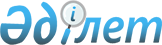 Еуразиялық экономикалық одақтың карантиндік объектілерінің анықтамалығына өзгерістер енгізу туралыЕуразиялық экономикалық комиссия Алқасының 2021 жылғы 29 қарашадағы № 166 шешімі
      Санитариялық, ветеринариялық-санитариялық және карантиндік фитосанитариялық шараларды қолдану туралы Хаттаманың (2014 жылғы 29 мамырдағы Еуразиялық экономикалық одақ туралы Шартқа № 12 қосымша) 22-тармағы 3-тармақшасын, Еуразиялық экономикалық одақ шеңберіндегі ақпараттық-коммуникациялық технологиялар және ақпараттық өзара іс-қимыл туралы Хаттаманың (көрсетілген Шартқа № 3 қосымша) 4, 5 және 7-тармақтарын іске асыру мақсатында және Еуразиялық экономикалық комиссия Алқасының 2015 жылғы 17 қарашадағы № 155 Шешімімен бекітілген Еуразиялық экономикалық одақтың бірыңғай нормативтік-анықтамалық ақпарат жүйесі туралы ережеге сәйкес Еуразиялық экономикалық комиссия Алқасы шешті:
      1. Қосымшаға сәйкес Еуразиялық экономикалық комиссия Алқасының 2017 жылғы 8 маусымдағы № 62 Шешімімен бекітілген Еуразиялық экономикалық одақтың карантиндік объектілерінің анықтамалығына өзгерістер енгізілсін.
      2. Осы Шешім ресми жарияланған күнінен бастап күнтізбелік 30 күн өткен соң күшіне енеді. Еуразиялық экономикалық одақтың карантиндік объектілерінің анықтамалығына енгізілетін ӨЗГЕРІСТЕР
      1. I бөлімде:
      а) 1-кіші бөлімде:
      "ACLRVA" коды бар позициядан кейін мынадай мазмұндағы позициямен толықтырылсын:
      "AGRLAX" коды бар позициядан кейін мынадай мазмұндағы позициялармен толықтырылсын:
      "ANOLGL" коды бар позициядан кейін мынадай мазмұндағы позициялармен толықтырылсын:
      "ARCHOC" коды бар позициядан кейін мынадай мазмұндағы позициямен толықтырылсын:
      "CALSSP" коды бар позициядан кейін мынадай мазмұндағы позициямен толықтырылсын:
      "CHONFU" коды бар позициядан кейін мынадай мазмұндағы позициямен толықтырылсын:
      "CHRXER" коды бар позициядан кейін мынадай мазмұндағы позициямен толықтырылсын:
      "DACUCU" коды бар позициядан кейін мынадай мазмұндағы позициямен толықтырылсын:
      "DIABLO" коды бар позициядан кейін мынадай мазмұндағы позициямен толықтырылсын:
      "DIABVI" коды бар позициядан кейін мынадай мазмұндағы позициямен толықтырылсын:
      "DROSSU" коды бар позициядан кейін мынадай мазмұндағы позициямен толықтырылсын:
      "FRANIS" коды бар позицияда "Вест-үнділік" деген сөз "Вест-индтік" деген сөзбен ауыстырылсын;
      "GNORAB" коды бар позицияда "Povolny" деген сөз "Meyrick" деген сөзбен ауыстырылсын;
      "LAPHFR" коды бар позициядан кейін мынадай мазмұндағы позициялармен толықтырылсын:
      "LIRILA" коды бар позиция алынып тасталсын;
      "LIRITR" коды бар позициядан кейін мынадай мазмұндағы позициялармен толықтырылсын:
      "MARGVI" коды бар позициядан кейін мынадай мазмұндағы позициямен толықтырылсын:
      "MONCTI" коды бар позициядан кейін мынадай мазмұндағы позициялармен толықтырылсын:
      "PECTGO" коды бар позициядан кейін мынадай мазмұндағы позициялармен толықтырылсын:
      "PSECCC" коды бар позициядан кейін мынадай мазмұндағы позициямен толықтырылсын:
      "RHIOHI" коды бар позициядан кейін мынадай мазмұндағы позициямен толықтырылсын:
      "TROGGA" коды бар позициядан кейін мынадай мазмұндағы позициямен толықтырылсын:
      "BURSXY" коды бар позициядан кейін мынадай мазмұндағы позициямен толықтырылсын:
      "MELGFA" коды бар позиция келесі мазмұндағы позициялармен ауыстырылсын:
      "CERAFA" коды бар позициядан кейін мынадай мазмұндағы позициямен толықтырылсын:
      "COCHCA" коды бар позициядан кейін мынадай мазмұндағы позициялармен толықтырылсын:
      "DIPDMC" коды бар позициядан кейін мынадай мазмұндағы позициямен толықтырылсын:
      "GLOMGO" коды бар позициядан кейін мынадай мазмұндағы позициялармен толықтырылсын:
      "MONIFC" коды бар позициядан кейін мынадай мазмұндағы позициямен толықтырылсын:
      "NEOVIN" коды бар позициядан кейін мынадай мазмұндағы позициямен толықтырылсын:
      "PHMPOM" коды бар позициядан кейін мынадай мазмұндағы позициямен толықтырылсын:
      "ERWIST" коды бар позициядан кейін мынадай мазмұндағы позициямен толықтырылсын:
      "PSDMAC" коды бар позициядан кейін мынадай мазмұндағы позициямен толықтырылсын:
      "XANTAM" коды бар позициядан кейін мынадай мазмұндағы позициямен толықтырылсын:
      "XANTTO" коды бар позиция келесі мазмұндағы позициялармен ауыстырылсын:
      "CRLV00" коды бар позициядан кейін мынадай мазмұндағы позициялармен толықтырылсын:
      "PVT000" коды бар позиция мынадай мазмұндағы позициялармен ауыстырылсын:
      "PYV000" коды бар позициядан кейін мынадай мазмұндағы позициялармен толықтырылсын:
      "BIDPI" коды бар позицияның алдында мынадай мазмұндағы позициямен толықтырылсын:
      "IVAAX" коды бар позициядан кейін мынадай мазмұндағы позициямен толықтырылсын:
      б) 2-кіші бөлімде:
      "CARSNI" коды бар позицияда "niponensis Wlsingham" деген сөздер "sasakii Matsumura" деген сөздермен ауыстырылсын;
      "SYNCEN" коды бар позиция келесі мазмұндағы позициялармен ауыстырылсын:
      "TRSV00" коды бар позиция келесі мазмұндағы позициялармен ауыстырылсын:
      2. II бөлімнің 5-позициясы мынадай редакцияда жазылсын:
      3. III бөлімде кесте мынадай редакцияда жазылсын:
      "Кесте      ".


					© 2012. Қазақстан Республикасы Әділет министрлігінің «Қазақстан Республикасының Заңнама және құқықтық ақпарат институты» ШЖҚ РМК
				
      Еуразиялық экономикалық комиссияАлқасының Төрағасы

М. Мясникович
Еуразиялық экономикалық
комиссия Алқасының
2021 жылғы 29 қарашадағы
№ 166 Шешіміне
ҚОСЫМША
"ACUPFU
Aculops fuchsiae Keifer
Фуксияның ісік түзгіш кенесі";
"ALECSN
Aleurocanthus spiniferus Quaint.
Тікенекті тау аққанаты
ALECWO
Aleurocanthus woglumi Ashby
Цитрустың қара аққанаты";
"ANTHSI
Anthonomus signatus Say
Бүлдірген бүршікжегіші
AONDAU
Aonidiella aurantii (Maskell)
Қызыл померанц сымыры
ARCHCO
Choristoneura conflictana Walk.
Көктеректің үлкен ширатқышы";
"AROMBU
Aromia bungii (Faldermann)
Қызылмойын сүген";
"CARESE
Caryedon gonagra Fabr.
Жержаңғақтың дән қоңызы";
"CHONRO
Choristoneura rosaceana Har.
Қиғаш жолақты ширатқыш";
"CHRYDI
Chrysomphalus dictyospermi (Morgan)
Қоңыр сымыр";
"DACUDO
Bactrocera dorsalis Hend.
Шығыс жеміс шыбыны";
"DIABUN
Diabrotica undecimpunctata Man.
Қиярдың батыс теңбіл қоңызы";
"DINDBI
Dinoderus bifoveolatus Woll.
Көп қоректі күлпәра";
"DRYCKU
Dryocosmus kuriphilus Yas.
Талшынның шығыстық жаңғақ шыбыны";
"LASPPA
Cydia packardi Zell.
Шиенің жеміс жемірі
LASPPR
Cydia prunivora Wals.
Қараөріктің америкалық жеміс жемірі";
"MALAAM
Malacosoma americanum Fabr.
Америкалық жібек көбелегі
MALADI
Malacosoma disstria Hub.
Орманның буылтық жібек құрты";
"MELNCO
Melanotus communis Gyll.
Америкалық көп қоректі шыртылдақ";
"OLIGPD
Oligonychus perditus Pritchard & Baker
Аршаның өрмек кенесі
OPOGSC
Opogona sacchari Bojer
Бананның күйе көбелегі";
"PHENHI
Maconellicoccus hirsutus Green
Қатты талшықты сымыр
PISOST
Pissodes strobi (Peck.)
Веймут қарағайының сылдыршөбі
PISOTE
Pissodes terminalis Hopp.
Қарағайдың төбелік сылдыршөбі";
"RHAGCI
Rhagoletis cingulata Loew.
Шығыс шие шыбыны";
"RHYCFE
Rhynchophorus ferrugineus (Oliv.)
Пальманың қызыл бізтұмсығы";
"ZABRSU
Zabrotes subfassiatus Boh.
Бразилиялық бұршақ дән қоңызы";
"HETDGL
Heterodera glycines Ichinohe
Соя жұмыртқұрты";
"MELGFA
Meloidogyne fallax Karssen
Жалған колумбиялық бұзғынша жұмырқұрты
MELGMY
Meloidogyne enterolobii
Тамырдың ісік түзгіш жұмырқұрты
NACOBA
Nacobbus aberrans (Thorne) Thorne & Allen
Жалған ісік түзгіш жұмырқұрт
XIPHRI
Xiphinema rivesi
Қанжар жұмыртқұрт";
"CERSPD
Mycosphaerella gibsonii H.C. Evans
Қарағай қылқандарының қоңыр күйігі";
"CRONFU
Cronartium fusiforme Hed. & Hunt ex Cum.
Қарағайдың ұршықтәріздес таты
CRONQU
Cronartium quercuum (Berkeley) Miyabe ex Shirai
Шамшаттардың мүйізтәріздес таты";
"ENDCHA
Endocronartium harknessii (J.P. Moore) Y. Hiratsuka
Қарағайдың батыстық ісік түзгіш тәріздес таты";
"GYMNYA
Gymnosporangium yamadae Miyabe ex Yamada
Алма ағашының және аршаның таты
MELMME
Melampsora medusae Thümen
Теректің таты";
"MYCOLL
Mycosphaerella laricis-leptolepidis K. Ito, K. Sato & M. Ota
Жапон сағызқарағайы қылқанының септориозы";
"PHIACI
Phialophora cinerescens (Wollenweber) van Beyma
Қалампырдың фиалофорлы солуы";
"PHOMAN
Phoma andigena Turkensteen
Картоп жапырақтарының қара күйігі, фомозды теңбілденуі";
"LIBEPS
Candidatus Liberibacter solanacearum (Candidatus Liberibacter psyllaurous, Zebra Chip Disease)
Зебра чипі";
"PSDMCA
Burkholderia caryophylli (Burkholder) Yabuuchi et al.
Қалампырдың бактериялық солуы";
"XANTHY
Xanthomonas campestris pv. hyacinthi (Wakker) Dovson.
Сүмбілшаштың сары ауруы";
"XANTTO
Xanthonomas oryzae pv. Oryzicola (Fang et al.) 
Swings et al.
Күріштің бактериялық жолағы
XYLEFA
Xylella fastidiosa Wells et al.
Жүзім бактериозы (Пирс ауруы)";
"CSNV00
Chrysanthemum stem necrosis tospovirus
Хризантема тармақтарының некроз тосповирусы
CSVD00
Chrysanthemum stunt pospoviroid
Хризантемалар тапалдығының вироиді
PBRSV0
Potato black ringspot nepovirus
Картоптың қара сақиналы теңбілді неповирусы"
PEPMV0
Pepino mosaic virus
Пепино мозаикалық вирусы";
"PVT000
Potato virus T
Картоптың Т вирусы
PYDV00
Potato yellow dwarf nucleorhabdovirus
Картоптың тапалдығының сары рабдовирусы";
"PYVV00
Potato yellow vein crinivirus
Картоп талшықтарының сарғаюы кринивирусы
RPRSV0
Raspberry ringspot nepovirus
Таңқурайдың сақиналы теңбілдігі неповирусы
TOBRFV
Tomato brown rugose fruit virus
Қызанақ жемісінің қоңыр қатпарлы вирусы
"BIDBI
Bidens bipinnata L.
Қосарлы қауырсынды итошаған";
"SIYAN
Sicyos angulatus L.
Қырлы сициос";
"SYNCEN
Synchytrium endobioticum (Schilbersky) Percival
Картоп обыры
TILLCO
Tilletia controversa Kuhn
Бидайдың ергежейлі қаракүйесі
TRSV00
Tobacco ringspot nepovirus
Темекінің сақиналы теңбілдігі неповирусы
TSWV00
Tomato spotted wilt virus
Вирус пятнистого увядания томата". Қызанақтың дақты солу вирусы
"5
Белгіленуі
ЕС 1023-2021 (ред. 2)".
Деректеменің атауы
Деректеменің сипаттамасы
Деректеменің мәні қалыптастыру қағидалары
Көпт.
1. Карантиндік объектілер анықтамалығының бөлімі
енгізілген деректемелер мәндерінің салаларымен айқындалады
енгізілген деректемелерді қалыптастыру қағидаларымен айқындалады
1..*
1.1. Карантиндік объектілердің анықтамалығы бөлімінің коды
символдардың қалыпқа келтірілген жолы.
Шаблон: \d
кодтық белгі кодтаудың реттік әдісін пайдалана отырып қалыптастырылады
1
1.2. Карантиндік объектілердің анықтамалығы бөлімінің атауы
символдар жолы.
Ең аз ұзындығы: 1.
Ең көп ұзындығы: 300
орыс тіліндегі мәтін түрінде қалыптастырылады
1
1.3. Карантиндік объектілер анықтамалығының кіші бөлімі
енгізілген деректемелер мәндерінің салаларымен айқындалады
енгізілген деректемелерді қалыптастыру қағидаларымен айқындалады
1..*
1.3.1. Карантиндік объектілердің анықтамалығы кіші бөлімінің коды
символдардың қалыпқа келтірілген жолы.Шаблон: [A-Z]
кодтық белгі кодтаудың сериялық-реттік әдісін пайдалана отырып қалыптастырылады
1
1.3.2. Карантиндік объектілердің анықтамалығы кіші бөлімінің атауы
символдар жолы.Ең аз ұзындығы: 1.Ең көп ұзындығы: 300
орыс тіліндегі мәтін түрінде қалыптастырылады
1
1.3.3. Карантиндік объект
енгізілген деректемелер мәндерінің салаларымен айқындалады
енгізілген деректемелерді қалыптастыру қағидаларымен айқындалады
1..*
1.3.3.1. Карантиндік объектінің коды
символдардың қалыпқа келтірілген жолы.Шаблон: [A-Z, 0-9]
{6}|[A-Z,0-9]{5}
кодтық белгі кодтаудың сериялық-реттік әдісін пайдалана отырып қалыптастырылады
1
1.3.3.2. Карантиндік объектінің халықаралық ғылыми атауы
символдар жолы.Ең аз ұзындығы: 1.Ең көп ұзындығы: 300 
биологиялық номенклатураға сәйкес қалыптастырылады
1
1.3.3.3. Карантиндік объектінің орыс тіліндегі атауы
символдар жолы.Ең аз ұзындығы: 1.Ең көп ұзындығы: 300
орыс тіліндегі мәтін түрінде қалыптастырылады
1
1.3.3.4. Анықтамалықтың (сыныптауыштың) жазбасы туралы мәліметтер 
енгізілген деректемелер мәндерінің салаларымен айқындалады
жазбаның  әрекет етуінің басталатын және аяқталатын күндері туралы мәліметтерді, сондай-ақ жазбаның әрекет етуінің басталуын және аяқталуын регламенттейтін нормативтік құқықтық актілер туралы мәліметтерді қамтиды
1
*.1. Анықтамалық (сыныптауыш) жазбасының әрекет етуінің басталатын күні
МемСТ ИСО 8601–2001 сәйкес күні
Еуразиялық экономикалық одақ органының актісінде көрсетілген әрекет етуінің басталатын күніне сәйкес келеді
1
*.2. Анықтамалық (сыныптауыш) жазбасының әрекет етуінің басталуын регламенттейтін акті туралы мәліметтер
енгізілген деректемелер мәндерінің салаларымен айқындалады
енгізілген деректемелерді қалыптастыру қағидаларымен айқындалады
1
*.2.1. Актінің түрі
символдардың қалыпқа келтірілген жолы.Шаблон: \d{5}
халықаралық құқықтың нормативтік құқықтық актілері түрлерінің сыныптауышына сәйкес кодтық белгі
1
*.2.2. Актінің нөмірі
символдар жолы.Ең аз ұзындығы: 1.Ең көп ұзындығы: 50
тіркеу кезінде актіге берілетін цифрлық немесе әріптік-цифрлық белгі
1
*.2.3. Актінің күні
МемСТ ИСО 8601–2001 сәйкес күні
актіні қабылдау күніне сәйкес келеді
1
*.3. Әрекет етуінің аяқталатын күні
МемСТ ИСО 8601–2001 сәйкес күні
актіде көрсетілген әрекет етуінің аяқталу күніне сәйкес келеді
0..1
*.4. Анықтамалық (сыныптауыш) жазбасының әрекет етуінің аяқталуын регламенттейтін акті туралы мәліметтер
енгізілген деректемелер мәндерінің салаларымен айқындалады
енгізілген деректемелерді қалыптастыру қағидаларымен айқындалады
0..1
*.4.1. Актінің түрі
символдардың қалыпқа келтірілген жолы.Шаблон: \d{5}
халықаралық құқықтың нормативтік құқықтық актілері түрлерінің сыныптауышына сәйкес кодтық белгі
1
*.4.2. Актінің нөмірі
символдар жолы.Ең аз ұзындығы: 1.Ең көп ұзындығы: 50
тіркеу кезінде актіге берілетін цифрлық немесе әріптік-цифрлық белгі
1
*.4.3. Актінің күні
МемСТ ИСО 8601–2001 сәйкес күні
актіні қабылдау күніне сәйкес келеді
1